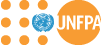 We are pleased to announce the following vacancy:_____________________________More information and how to apply can be found from:https://erecruit.partneragencies.org/psc/UNDPP1HRE/EMPLOYEE/HRMS/c/HRS_HRAM.HRS_CE.GBL?Page=HRS_CE_JOB_DTL&Action=A&JobOpeningId=41441&SiteId=1&PostingSeq=1 Date issued: 	Thursday, 17 March 2022Date Closed:	Thursday, 7 April 2022, at 5:00pm Bangkok time.Job Opening ID: 41441NATIONAL POST: Programme Associate, Bangkok, Thailand, G7CLOSING DATE:7 April 2022 (5:00 pm Bangkok time)CATEGORY:Fixed Term AppointmentDUTY STATION:Bangkok, ThailandDURATION:One year (renewable)** No expectation of renewal in accordance with UN Staff Regulations 4.5ORGANIZATION UNIT:UNFPA Country Office, Bangkok, Thailand